Készítette: NKE Alumni Közösség			         Tervezett megjelenés: havonta Igényeljen NKE Alumni tagsági kártyát2019-től minden regisztrált alumni tag ingyenes tagsági kártyát igényelhet, amely városszerte kedvezményekre jogosítja fel. A kedvezmények pontos listája megtalálható a honlapon. Kiemelendő eredmény, hogy a kártya felmutatása 40%-os kedvezményre jogosít a Nemzeti Színház saját előadásaira szóló jegyárakból, 20%-os kedvezményt biztosít az Örkény Színház, illetve 10 %-osat a József Attila és a Katona József Színház előadásaira. További 26%-os kedvezmény vehető igénybe a Dandár Gyógyfürdő hétköznapi termál belépő jegyeinek vásárlásakor. A kedvezmények köre folyamatosan bővül, amely megtekinthető a honlapon.Megrendezésre került az ötödik összegyetemi GólyatáborIdén ötödször rendezték meg a Nemzeti Közszolgálati Egyetem Gólyatáborát Tatán, augusztus 8-11. között. Az V. NKE Gólyatáborban az egyetem mind a négy karára felvételt nyert, leendő első évfolyamos hallgatói mellett számos mentor is részt vett.Igényeljen NKE Alumni tagsági kártyát2019-től minden regisztrált alumni tag ingyenes tagsági kártyát igényelhet, amely városszerte kedvezményekre jogosítja fel. A kedvezmények pontos listája megtalálható a honlapon. Kiemelendő eredmény, hogy a kártya felmutatása 40%-os kedvezményre jogosít a Nemzeti Színház saját előadásaira szóló jegyárakból, 20%-os kedvezményt biztosít az Örkény Színház, illetve 10 %-osat a József Attila és a Katona József Színház előadásaira. További 26%-os kedvezmény vehető igénybe a Dandár Gyógyfürdő hétköznapi termál belépő jegyeinek vásárlásakor. A kedvezmények köre folyamatosan bővül, amely megtekinthető a honlapon.Megrendezésre került az ötödik összegyetemi GólyatáborIdén ötödször rendezték meg a Nemzeti Közszolgálati Egyetem Gólyatáborát Tatán, augusztus 8-11. között. Az V. NKE Gólyatáborban az egyetem mind a négy karára felvételt nyert, leendő első évfolyamos hallgatói mellett számos mentor is részt vett.Az NKE Alumni Közösségének hírleveleLétrejöttének célja, hogy tájékoztatást adjon a legfrissebb hírekről az NKE Alumni Közösség minden tagjának. Az NKE Alumni Közösségének hírleveleLétrejöttének célja, hogy tájékoztatást adjon a legfrissebb hírekről az NKE Alumni Közösség minden tagjának. Igényeljen NKE Alumni tagsági kártyát2019-től minden regisztrált alumni tag ingyenes tagsági kártyát igényelhet, amely városszerte kedvezményekre jogosítja fel. A kedvezmények pontos listája megtalálható a honlapon. Kiemelendő eredmény, hogy a kártya felmutatása 40%-os kedvezményre jogosít a Nemzeti Színház saját előadásaira szóló jegyárakból, 20%-os kedvezményt biztosít az Örkény Színház, illetve 10 %-osat a József Attila és a Katona József Színház előadásaira. További 26%-os kedvezmény vehető igénybe a Dandár Gyógyfürdő hétköznapi termál belépő jegyeinek vásárlásakor. A kedvezmények köre folyamatosan bővül, amely megtekinthető a honlapon.Megrendezésre került az ötödik összegyetemi GólyatáborIdén ötödször rendezték meg a Nemzeti Közszolgálati Egyetem Gólyatáborát Tatán, augusztus 8-11. között. Az V. NKE Gólyatáborban az egyetem mind a négy karára felvételt nyert, leendő első évfolyamos hallgatói mellett számos mentor is részt vett.Igényeljen NKE Alumni tagsági kártyát2019-től minden regisztrált alumni tag ingyenes tagsági kártyát igényelhet, amely városszerte kedvezményekre jogosítja fel. A kedvezmények pontos listája megtalálható a honlapon. Kiemelendő eredmény, hogy a kártya felmutatása 40%-os kedvezményre jogosít a Nemzeti Színház saját előadásaira szóló jegyárakból, 20%-os kedvezményt biztosít az Örkény Színház, illetve 10 %-osat a József Attila és a Katona József Színház előadásaira. További 26%-os kedvezmény vehető igénybe a Dandár Gyógyfürdő hétköznapi termál belépő jegyeinek vásárlásakor. A kedvezmények köre folyamatosan bővül, amely megtekinthető a honlapon.Megrendezésre került az ötödik összegyetemi GólyatáborIdén ötödször rendezték meg a Nemzeti Közszolgálati Egyetem Gólyatáborát Tatán, augusztus 8-11. között. Az V. NKE Gólyatáborban az egyetem mind a négy karára felvételt nyert, leendő első évfolyamos hallgatói mellett számos mentor is részt vett.Igényeljen NKE Alumni tagsági kártyát2019-től minden regisztrált alumni tag ingyenes tagsági kártyát igényelhet, amely városszerte kedvezményekre jogosítja fel. A kedvezmények pontos listája megtalálható a honlapon. Kiemelendő eredmény, hogy a kártya felmutatása 40%-os kedvezményre jogosít a Nemzeti Színház saját előadásaira szóló jegyárakból, 20%-os kedvezményt biztosít az Örkény Színház, illetve 10 %-osat a József Attila és a Katona József Színház előadásaira. További 26%-os kedvezmény vehető igénybe a Dandár Gyógyfürdő hétköznapi termál belépő jegyeinek vásárlásakor. A kedvezmények köre folyamatosan bővül, amely megtekinthető a honlapon.Megrendezésre került az ötödik összegyetemi GólyatáborIdén ötödször rendezték meg a Nemzeti Közszolgálati Egyetem Gólyatáborát Tatán, augusztus 8-11. között. Az V. NKE Gólyatáborban az egyetem mind a négy karára felvételt nyert, leendő első évfolyamos hallgatói mellett számos mentor is részt vett.Igényeljen NKE Alumni tagsági kártyát2019-től minden regisztrált alumni tag ingyenes tagsági kártyát igényelhet, amely városszerte kedvezményekre jogosítja fel. A kedvezmények pontos listája megtalálható a honlapon. Kiemelendő eredmény, hogy a kártya felmutatása 40%-os kedvezményre jogosít a Nemzeti Színház saját előadásaira szóló jegyárakból, 20%-os kedvezményt biztosít az Örkény Színház, illetve 10 %-osat a József Attila és a Katona József Színház előadásaira. További 26%-os kedvezmény vehető igénybe a Dandár Gyógyfürdő hétköznapi termál belépő jegyeinek vásárlásakor. A kedvezmények köre folyamatosan bővül, amely megtekinthető a honlapon.Megrendezésre került az ötödik összegyetemi GólyatáborIdén ötödször rendezték meg a Nemzeti Közszolgálati Egyetem Gólyatáborát Tatán, augusztus 8-11. között. Az V. NKE Gólyatáborban az egyetem mind a négy karára felvételt nyert, leendő első évfolyamos hallgatói mellett számos mentor is részt vett.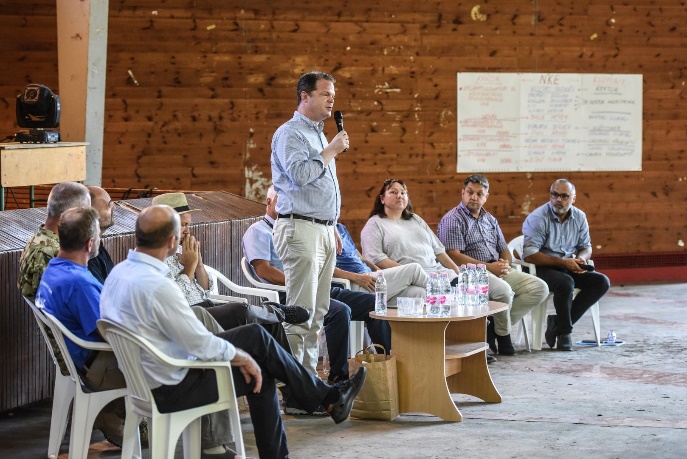 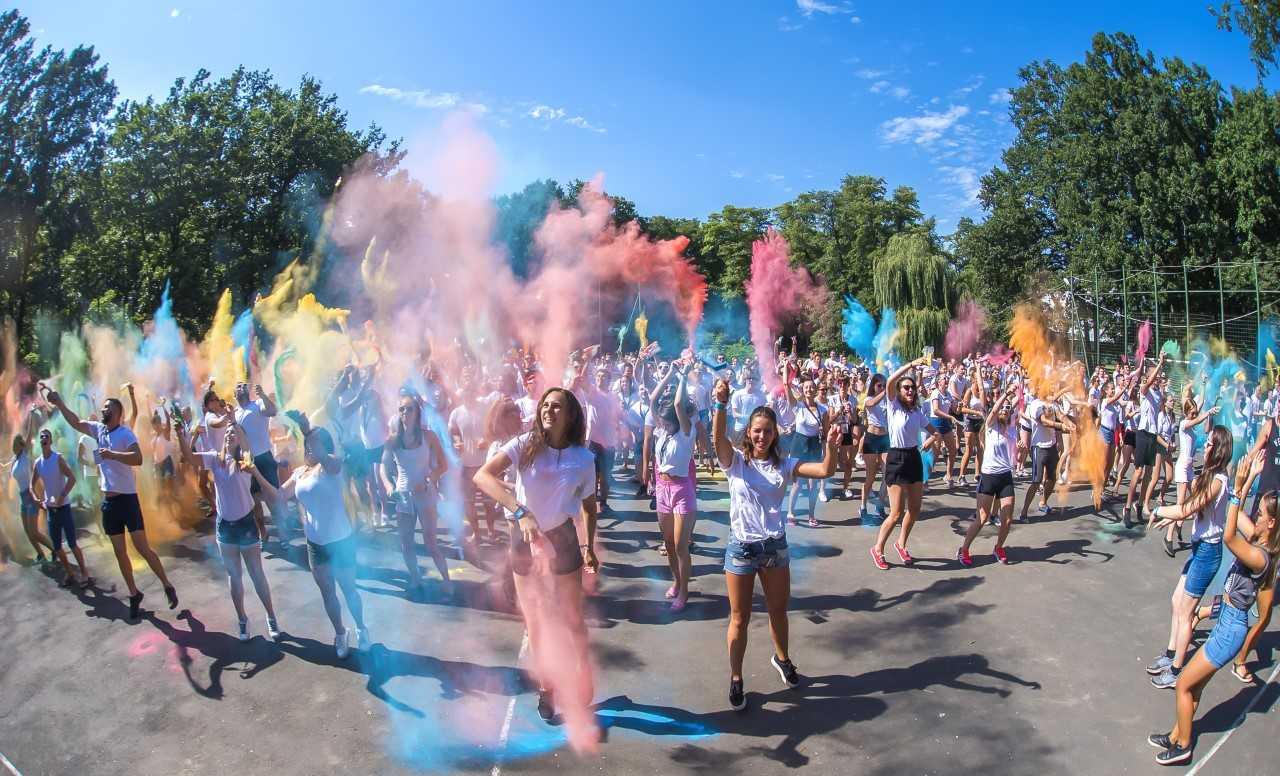 Igényeljen NKE Alumni tagsági kártyát2019-től minden regisztrált alumni tag ingyenes tagsági kártyát igényelhet, amely városszerte kedvezményekre jogosítja fel. A kedvezmények pontos listája megtalálható a honlapon. Kiemelendő eredmény, hogy a kártya felmutatása 40%-os kedvezményre jogosít a Nemzeti Színház saját előadásaira szóló jegyárakból, 20%-os kedvezményt biztosít az Örkény Színház, illetve 10 %-osat a József Attila és a Katona József Színház előadásaira. További 26%-os kedvezmény vehető igénybe a Dandár Gyógyfürdő hétköznapi termál belépő jegyeinek vásárlásakor. A kedvezmények köre folyamatosan bővül, amely megtekinthető a honlapon.Megrendezésre került az ötödik összegyetemi GólyatáborIdén ötödször rendezték meg a Nemzeti Közszolgálati Egyetem Gólyatáborát Tatán, augusztus 8-11. között. Az V. NKE Gólyatáborban az egyetem mind a négy karára felvételt nyert, leendő első évfolyamos hallgatói mellett számos mentor is részt vett.Igényeljen NKE Alumni tagsági kártyát2019-től minden regisztrált alumni tag ingyenes tagsági kártyát igényelhet, amely városszerte kedvezményekre jogosítja fel. A kedvezmények pontos listája megtalálható a honlapon. Kiemelendő eredmény, hogy a kártya felmutatása 40%-os kedvezményre jogosít a Nemzeti Színház saját előadásaira szóló jegyárakból, 20%-os kedvezményt biztosít az Örkény Színház, illetve 10 %-osat a József Attila és a Katona József Színház előadásaira. További 26%-os kedvezmény vehető igénybe a Dandár Gyógyfürdő hétköznapi termál belépő jegyeinek vásárlásakor. A kedvezmények köre folyamatosan bővül, amely megtekinthető a honlapon.Megrendezésre került az ötödik összegyetemi GólyatáborIdén ötödször rendezték meg a Nemzeti Közszolgálati Egyetem Gólyatáborát Tatán, augusztus 8-11. között. Az V. NKE Gólyatáborban az egyetem mind a négy karára felvételt nyert, leendő első évfolyamos hallgatói mellett számos mentor is részt vett.NKE Alumni Közösség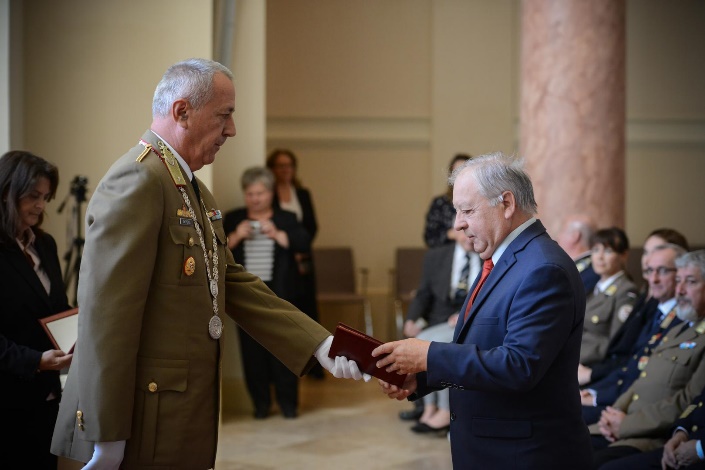 Jubileumi díszoklevél átadó az Alumni Közösség szervezésébenA Nemzeti Közszolgálati Egyetem Hadtudományi és Honvédtisztképző Kara, valamint az NKE Alumni Közösség 2019. szeptember 26-ára Jubileumi Bajtársi Találkozót szervezett a 60, 65 és 75 éve avatott tisztek számára, akik katonai életútjukkal és szakmai tevékenységükkel az Alma Mater hírnevét öregbítették. A jubileumi ünnepségen a hadapródiskolákon, a fegyvernemi tiszti iskolákon és az Egyesített Tiszti Iskolán avatott tisztek díszemléklapot vesznek át. Új kar alakult az NKE-nÁllamtudományi és Nemzetközi Tanulmányok Kar (ÁNTK) néven - az NKE Szenátusa döntése értelmében - 2019. augusztus 1-jével új kar alakult a Nemzeti Közszolgálati Egyetemen. Az új szervezeti egység az Államtudományi és Közigazgatási Kar (ÁKK), valamint a Nemzetközi és Európai Tanulmányok Kar (NETK) egyesülése révén jött létre. Az eddigi eredményeket és erősségeket megőrző átalakulás közvetlenül nem befolyásolja sem a hallgatók tanulmányait, sem pedig az eredményes oktatást és az annak adminisztratív feltételeit biztosító munkatársak alapvető munkavégzését. Az egyesülést követően is megmarad a karok szakmai és képzési portfóliója, így a jelenlegi és a leendő hallgatók ugyanazt tanulják, ugyanattól az oktatói körtől, ugyanazon a képzési helyen, mint eddig.Jubileumi díszoklevél átadó az Alumni Közösség szervezésébenA Nemzeti Közszolgálati Egyetem Hadtudományi és Honvédtisztképző Kara, valamint az NKE Alumni Közösség 2019. szeptember 26-ára Jubileumi Bajtársi Találkozót szervezett a 60, 65 és 75 éve avatott tisztek számára, akik katonai életútjukkal és szakmai tevékenységükkel az Alma Mater hírnevét öregbítették. A jubileumi ünnepségen a hadapródiskolákon, a fegyvernemi tiszti iskolákon és az Egyesített Tiszti Iskolán avatott tisztek díszemléklapot vesznek át. Új kar alakult az NKE-nÁllamtudományi és Nemzetközi Tanulmányok Kar (ÁNTK) néven - az NKE Szenátusa döntése értelmében - 2019. augusztus 1-jével új kar alakult a Nemzeti Közszolgálati Egyetemen. Az új szervezeti egység az Államtudományi és Közigazgatási Kar (ÁKK), valamint a Nemzetközi és Európai Tanulmányok Kar (NETK) egyesülése révén jött létre. Az eddigi eredményeket és erősségeket megőrző átalakulás közvetlenül nem befolyásolja sem a hallgatók tanulmányait, sem pedig az eredményes oktatást és az annak adminisztratív feltételeit biztosító munkatársak alapvető munkavégzését. Az egyesülést követően is megmarad a karok szakmai és képzési portfóliója, így a jelenlegi és a leendő hallgatók ugyanazt tanulják, ugyanattól az oktatói körtől, ugyanazon a képzési helyen, mint eddig.„ Az NKE fontos feladatának tekinti a hagyományok ápolását, amelynek részeként folyamatosan alakítja, fejleszti a volt diákok generációi és a jelenlegi egyetemi polgárok közötti párbeszédet.” Dr. Kovács Gábor oktatási rektorhelyettes„ Az NKE fontos feladatának tekinti a hagyományok ápolását, amelynek részeként folyamatosan alakítja, fejleszti a volt diákok generációi és a jelenlegi egyetemi polgárok közötti párbeszédet.” Dr. Kovács Gábor oktatási rektorhelyettes„ Az NKE fontos feladatának tekinti a hagyományok ápolását, amelynek részeként folyamatosan alakítja, fejleszti a volt diákok generációi és a jelenlegi egyetemi polgárok közötti párbeszédet.” Dr. Kovács Gábor oktatási rektorhelyettesJubileumi díszoklevél átadó az Alumni Közösség szervezésébenA Nemzeti Közszolgálati Egyetem Hadtudományi és Honvédtisztképző Kara, valamint az NKE Alumni Közösség 2019. szeptember 26-ára Jubileumi Bajtársi Találkozót szervezett a 60, 65 és 75 éve avatott tisztek számára, akik katonai életútjukkal és szakmai tevékenységükkel az Alma Mater hírnevét öregbítették. A jubileumi ünnepségen a hadapródiskolákon, a fegyvernemi tiszti iskolákon és az Egyesített Tiszti Iskolán avatott tisztek díszemléklapot vesznek át. Új kar alakult az NKE-nÁllamtudományi és Nemzetközi Tanulmányok Kar (ÁNTK) néven - az NKE Szenátusa döntése értelmében - 2019. augusztus 1-jével új kar alakult a Nemzeti Közszolgálati Egyetemen. Az új szervezeti egység az Államtudományi és Közigazgatási Kar (ÁKK), valamint a Nemzetközi és Európai Tanulmányok Kar (NETK) egyesülése révén jött létre. Az eddigi eredményeket és erősségeket megőrző átalakulás közvetlenül nem befolyásolja sem a hallgatók tanulmányait, sem pedig az eredményes oktatást és az annak adminisztratív feltételeit biztosító munkatársak alapvető munkavégzését. Az egyesülést követően is megmarad a karok szakmai és képzési portfóliója, így a jelenlegi és a leendő hallgatók ugyanazt tanulják, ugyanattól az oktatói körtől, ugyanazon a képzési helyen, mint eddig.Jubileumi díszoklevél átadó az Alumni Közösség szervezésébenA Nemzeti Közszolgálati Egyetem Hadtudományi és Honvédtisztképző Kara, valamint az NKE Alumni Közösség 2019. szeptember 26-ára Jubileumi Bajtársi Találkozót szervezett a 60, 65 és 75 éve avatott tisztek számára, akik katonai életútjukkal és szakmai tevékenységükkel az Alma Mater hírnevét öregbítették. A jubileumi ünnepségen a hadapródiskolákon, a fegyvernemi tiszti iskolákon és az Egyesített Tiszti Iskolán avatott tisztek díszemléklapot vesznek át. Új kar alakult az NKE-nÁllamtudományi és Nemzetközi Tanulmányok Kar (ÁNTK) néven - az NKE Szenátusa döntése értelmében - 2019. augusztus 1-jével új kar alakult a Nemzeti Közszolgálati Egyetemen. Az új szervezeti egység az Államtudományi és Közigazgatási Kar (ÁKK), valamint a Nemzetközi és Európai Tanulmányok Kar (NETK) egyesülése révén jött létre. Az eddigi eredményeket és erősségeket megőrző átalakulás közvetlenül nem befolyásolja sem a hallgatók tanulmányait, sem pedig az eredményes oktatást és az annak adminisztratív feltételeit biztosító munkatársak alapvető munkavégzését. Az egyesülést követően is megmarad a karok szakmai és képzési portfóliója, így a jelenlegi és a leendő hallgatók ugyanazt tanulják, ugyanattól az oktatói körtől, ugyanazon a képzési helyen, mint eddig.Újjáéled a magyar hadiiparIndul a magyar kézifegyvergyártás! A kiskunfélegyházi gyárban, cseh licenc alapján készült P–07 és P–09 típusú pisztolyokra, Bren–2 gépkarabélyokra és Scorpion EVO–3 típusú géppisztolyokra cserélik le a rendvédelmi szervek, köztük a Magyar Honvédség fegyvereit. A legfrissebb információk szerint ez év második felében érkeznek az első, már használható darabok a próbagyártás keretében. Magyarországon egy vadonatúj gyárban, modern gépekkel készülnek majd a fegyverek. Már arról is szólnak a pletykák, hogy amennyiben elkészülnek a magyar specialitásokkal ellátott, itthoni igényeknek megfelelő fegyverek verziói, a csehek akár százezer darabot is megvásárolnának belőle.Jubileumi díszoklevél átadó az Alumni Közösség szervezésébenA Nemzeti Közszolgálati Egyetem Hadtudományi és Honvédtisztképző Kara, valamint az NKE Alumni Közösség 2019. szeptember 26-ára Jubileumi Bajtársi Találkozót szervezett a 60, 65 és 75 éve avatott tisztek számára, akik katonai életútjukkal és szakmai tevékenységükkel az Alma Mater hírnevét öregbítették. A jubileumi ünnepségen a hadapródiskolákon, a fegyvernemi tiszti iskolákon és az Egyesített Tiszti Iskolán avatott tisztek díszemléklapot vesznek át. Új kar alakult az NKE-nÁllamtudományi és Nemzetközi Tanulmányok Kar (ÁNTK) néven - az NKE Szenátusa döntése értelmében - 2019. augusztus 1-jével új kar alakult a Nemzeti Közszolgálati Egyetemen. Az új szervezeti egység az Államtudományi és Közigazgatási Kar (ÁKK), valamint a Nemzetközi és Európai Tanulmányok Kar (NETK) egyesülése révén jött létre. Az eddigi eredményeket és erősségeket megőrző átalakulás közvetlenül nem befolyásolja sem a hallgatók tanulmányait, sem pedig az eredményes oktatást és az annak adminisztratív feltételeit biztosító munkatársak alapvető munkavégzését. Az egyesülést követően is megmarad a karok szakmai és képzési portfóliója, így a jelenlegi és a leendő hallgatók ugyanazt tanulják, ugyanattól az oktatói körtől, ugyanazon a képzési helyen, mint eddig.Jubileumi díszoklevél átadó az Alumni Közösség szervezésébenA Nemzeti Közszolgálati Egyetem Hadtudományi és Honvédtisztképző Kara, valamint az NKE Alumni Közösség 2019. szeptember 26-ára Jubileumi Bajtársi Találkozót szervezett a 60, 65 és 75 éve avatott tisztek számára, akik katonai életútjukkal és szakmai tevékenységükkel az Alma Mater hírnevét öregbítették. A jubileumi ünnepségen a hadapródiskolákon, a fegyvernemi tiszti iskolákon és az Egyesített Tiszti Iskolán avatott tisztek díszemléklapot vesznek át. Új kar alakult az NKE-nÁllamtudományi és Nemzetközi Tanulmányok Kar (ÁNTK) néven - az NKE Szenátusa döntése értelmében - 2019. augusztus 1-jével új kar alakult a Nemzeti Közszolgálati Egyetemen. Az új szervezeti egység az Államtudományi és Közigazgatási Kar (ÁKK), valamint a Nemzetközi és Európai Tanulmányok Kar (NETK) egyesülése révén jött létre. Az eddigi eredményeket és erősségeket megőrző átalakulás közvetlenül nem befolyásolja sem a hallgatók tanulmányait, sem pedig az eredményes oktatást és az annak adminisztratív feltételeit biztosító munkatársak alapvető munkavégzését. Az egyesülést követően is megmarad a karok szakmai és képzési portfóliója, így a jelenlegi és a leendő hallgatók ugyanazt tanulják, ugyanattól az oktatói körtől, ugyanazon a képzési helyen, mint eddig.5 éves az NKE SportegyesületeIdén ünnepelte fennállásának 5. évfordulóját a Nemzeti Közszolgálati Egyetem Sportegyesülete, melynek keretében díjakat, elismeréseket adtak át a Ludovika Főépület Hunyadi termében. Az NKE SE szakosztályaiban mintegy 800-1000 fő sportol kedvezményesen, hallgatók és dolgozók egyaránt. Orczy Summer ChillKertmozi, sok-sok zene megannyi műfajban, kényelmes piknik párnák közt, igazi feltöltődés a zöldben, mindezt ingyen és könnyen megközelíthető helyen. Júniustól szeptember végéig vár mindenkit az Orczy Summer Chill a Nemzeti Közszolgálati Egyetem Ludovika Campusának parkjában.5 éves az NKE SportegyesületeIdén ünnepelte fennállásának 5. évfordulóját a Nemzeti Közszolgálati Egyetem Sportegyesülete, melynek keretében díjakat, elismeréseket adtak át a Ludovika Főépület Hunyadi termében. Az NKE SE szakosztályaiban mintegy 800-1000 fő sportol kedvezményesen, hallgatók és dolgozók egyaránt. Orczy Summer ChillKertmozi, sok-sok zene megannyi műfajban, kényelmes piknik párnák közt, igazi feltöltődés a zöldben, mindezt ingyen és könnyen megközelíthető helyen. Júniustól szeptember végéig vár mindenkit az Orczy Summer Chill a Nemzeti Közszolgálati Egyetem Ludovika Campusának parkjában.5 éves az NKE SportegyesületeIdén ünnepelte fennállásának 5. évfordulóját a Nemzeti Közszolgálati Egyetem Sportegyesülete, melynek keretében díjakat, elismeréseket adtak át a Ludovika Főépület Hunyadi termében. Az NKE SE szakosztályaiban mintegy 800-1000 fő sportol kedvezményesen, hallgatók és dolgozók egyaránt. Orczy Summer ChillKertmozi, sok-sok zene megannyi műfajban, kényelmes piknik párnák közt, igazi feltöltődés a zöldben, mindezt ingyen és könnyen megközelíthető helyen. Júniustól szeptember végéig vár mindenkit az Orczy Summer Chill a Nemzeti Közszolgálati Egyetem Ludovika Campusának parkjában.Újjáéled a magyar hadiiparIndul a magyar kézifegyvergyártás! A kiskunfélegyházi gyárban, cseh licenc alapján készült P–07 és P–09 típusú pisztolyokra, Bren–2 gépkarabélyokra és Scorpion EVO–3 típusú géppisztolyokra cserélik le a rendvédelmi szervek, köztük a Magyar Honvédség fegyvereit. A legfrissebb információk szerint ez év második felében érkeznek az első, már használható darabok a próbagyártás keretében. Magyarországon egy vadonatúj gyárban, modern gépekkel készülnek majd a fegyverek. Már arról is szólnak a pletykák, hogy amennyiben elkészülnek a magyar specialitásokkal ellátott, itthoni igényeknek megfelelő fegyverek verziói, a csehek akár százezer darabot is megvásárolnának belőle.5 éves az NKE SportegyesületeIdén ünnepelte fennállásának 5. évfordulóját a Nemzeti Közszolgálati Egyetem Sportegyesülete, melynek keretében díjakat, elismeréseket adtak át a Ludovika Főépület Hunyadi termében. Az NKE SE szakosztályaiban mintegy 800-1000 fő sportol kedvezményesen, hallgatók és dolgozók egyaránt. Orczy Summer ChillKertmozi, sok-sok zene megannyi műfajban, kényelmes piknik párnák közt, igazi feltöltődés a zöldben, mindezt ingyen és könnyen megközelíthető helyen. Júniustól szeptember végéig vár mindenkit az Orczy Summer Chill a Nemzeti Közszolgálati Egyetem Ludovika Campusának parkjában.5 éves az NKE SportegyesületeIdén ünnepelte fennállásának 5. évfordulóját a Nemzeti Közszolgálati Egyetem Sportegyesülete, melynek keretében díjakat, elismeréseket adtak át a Ludovika Főépület Hunyadi termében. Az NKE SE szakosztályaiban mintegy 800-1000 fő sportol kedvezményesen, hallgatók és dolgozók egyaránt. Orczy Summer ChillKertmozi, sok-sok zene megannyi műfajban, kényelmes piknik párnák közt, igazi feltöltődés a zöldben, mindezt ingyen és könnyen megközelíthető helyen. Júniustól szeptember végéig vár mindenkit az Orczy Summer Chill a Nemzeti Közszolgálati Egyetem Ludovika Campusának parkjában.5 éves az NKE SportegyesületeIdén ünnepelte fennállásának 5. évfordulóját a Nemzeti Közszolgálati Egyetem Sportegyesülete, melynek keretében díjakat, elismeréseket adtak át a Ludovika Főépület Hunyadi termében. Az NKE SE szakosztályaiban mintegy 800-1000 fő sportol kedvezményesen, hallgatók és dolgozók egyaránt. Orczy Summer ChillKertmozi, sok-sok zene megannyi műfajban, kényelmes piknik párnák közt, igazi feltöltődés a zöldben, mindezt ingyen és könnyen megközelíthető helyen. Júniustól szeptember végéig vár mindenkit az Orczy Summer Chill a Nemzeti Közszolgálati Egyetem Ludovika Campusának parkjában.